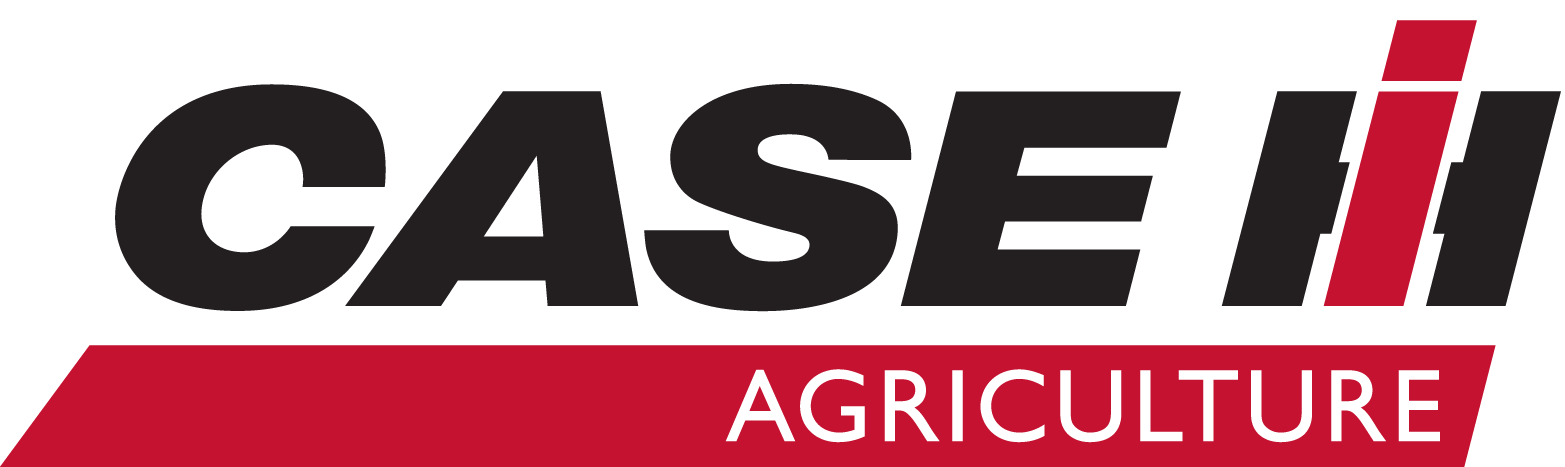 UPDATES GIVE CASE IH RB5 BALERS A PERFORMANCE BOOSTPALMERSTON NORTH – (21st November 2018) – Case IH round balers deliver precision and consistency, and recent improvements enhance their performance in the paddock and boost the bottom-line for producers. The latest RB5 Series balers are the product of three years of worldwide field testing. The RB455 and RB465 both deliver superior bale shape and density and have features that give the operator greater control and certainty. Case IH New Zealand Product Specialist Ben Payne says RB5 variable chamber round balers have high capacity in all crops and they produce high-density, perfectly-shaped bales. The RB455 makes bales up to 1.5m in diameter while the RB465 makes bales up to 1.8m in diameter. Both models feature a dual cylinder hydraulic density system. “The two cylinders each have 2000 psi and together provide more force than a single cylinder at 2600 psi. This increases bale density and consistency across the bale. The result is higher silage quality and better-looking bales,” Ben says.Updates to the series include the addition of a controller in the cab that lets the operator easily and quickly adjust bale densities. “This improvement was made in response to customer feedback. It certainly makes a huge difference for a farmer or contractor to have the ability to customise the bale that they are producing,” Ben says.“Depending on the individual crop and conditions, the operator may want to change the final bale profile, and the end-purpose of the bale can also determine the bale’s core density.” The operator can simply swap from a soft core for bales that are to be put through a feed mixer to a well-rolled hard core for bales that are to be rolled out.Another update to the RB455 and RB465 is alterations in the sledge and tailgate rollers. This makes life easier for operators because it reduces the clean-down time and maximises in-field efficiency.Other notable features on RB5 Series balers are: Five-bar pickup for high capacity baling.Hydraulic drop floor for fast and reliable unplugging.Best-in-class belt designs for reliability and durability.ISOBUS III connectivity to the tractor with user-friendly operator interface.Modern styling.“The design of these round balers allows them to operate at high speed with a high degree of precision. This means the crop you spent so much time and money on will end up where it belongs and not left on the ground,” Ben says.An increase in the number of pickup reel bars on the RB5 Series results in more consistent feeding, a more efficient movement of crop from the pickup to the feeder, and more tines to pick up all of the crop, particularly shorter crops.New RB5 Series balers come with ISOBUS Class 3 automation. When coupled with an appropriate tractor, this stops the tractor when the target bale size is reached, allows for automatic application of net wrap to the bale, and automatically raises and lowers the baler tailgate to eject the wrapped bale.“These balers represent Case IH’s ongoing commitment to provide machines with maximum durability that produce the perfect bale every time while making the operator as efficient as possible,” Ben says.For more information about the RB5 range, see your local Case IH dealer or visit the Case IH website at caseih.co.nz.Images:1.	RB_455_C13_008.jpg2.	Maxxum 120 CVT and RB565.jpgCaption --- Case IH RB5 balers now have an in-cab controller for bale density and ISOBUS III capability.For More Information Contact Your Local Case IH Dealer orCase IH NZ OperationsTelephone: (0800) CASE IHWebsite: www.caseih.co.nz 